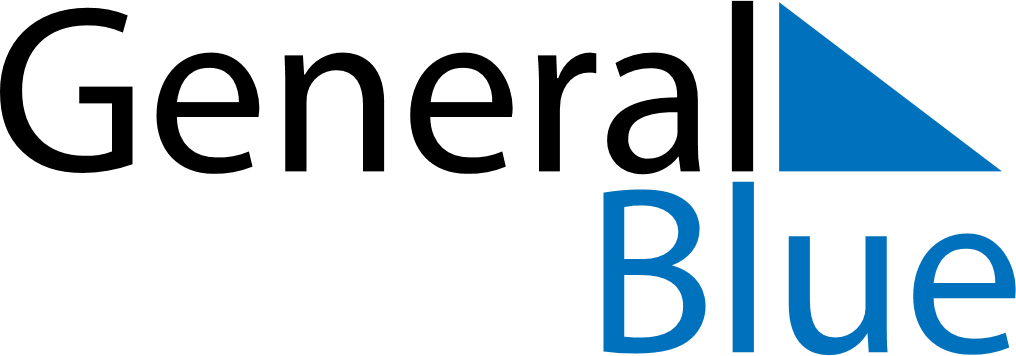 January 2023January 2023January 2023CroatiaCroatiaSUNMONTUEWEDTHUFRISAT1234567New Year’s DayEpiphanyOrthodox Christmas8910111213141516171819202122232425262728293031